关于第36届黄石市青少年科技创新大赛获奖作品的公示第36届黄石市青少年科技创新大赛终评已结束，本着公平、公正的原则，经评审委员会评审，评选出本届大赛青少年科技创新成果、科幻作文、科幻绘画获奖作品。现将本届大赛青少年科技创新成果、科幻作文、科幻绘画的获奖名单公示如下。公示期为2021年2月25日至2021年3月3日，公示期内；任何单位或个人认为公布的获奖项目存在弄虚作假问题，可通过书面形式向大赛承办单位提出。书面内容应包括异议人的姓名：身份证明、单位、联系电话，注明质疑内容并提供详实的依据材料。通信地址： 黄石市广会路13号黄石市科技馆邮编：435000传真：0714-6396887附件:第36届黄石市青少年科技创新大赛作品获奖结果（公示）第36届黄石市青少年科技创新大赛科幻作文获奖名单（公示）第36届黄石市青少年科技创新大赛科幻绘画获奖名单（公示）黄石市科学技术馆2021年2月24日第36届黄石市青少年科技创新大赛科技创新成果获奖名单（公示）第36届黄石市青少年科技创新大赛科幻作文获奖名单（公示）第36届黄石市青少年科技创新大赛科幻绘画获奖名单（公示）序号作品名称申报者学校名称指导老师获奖等次1磁力小台灯董博文、朱子杰黄石市沈家营小学冯学军一等奖2水陆两栖车舒嘉仪大冶市大箕铺镇小学王荣一等奖3涂改液有毒吗袁志南大冶市小箕镇中心小学曹婷婷一等奖4摔不破的鸡蛋程  昱大冶市实验小学王艳红一等奖5田园实践 珍视体验郭依一、张博、罗宇轩黄石市中英文学校汪文旭、范慧、田勇一等奖6关于空气中氧气含量改进实验黄琦黄石市第九中学段兰兰、王芳、王伟林一等奖7探究模拟日食现象刘彬彬、陈欢、雷新雨黄石市第一中学 叶卫国一等奖8探究“每”字在物理习题中的误用全忆初黄石市第一中学 叶卫国一等奖9黄金山新区发展规划探究廖鸿基黄石市第一中学谢辉一等奖10探究从茶籽壳中提取果胶的工艺条件李云星黄石市第一中学罗颖一等奖11未来水世界陶箐黄石市有色一中刘筑雅、成家悌一等奖12腕力球式充电宝万才瑞、肖天奥阳新县第一中学刘合凤一等奖13北斗智能车孙卓凡黄石市沈家营小学王新颜二等奖14太阳能混合动力车曹敬轩大冶市大箕铺镇小学曹芹二等奖15旋转木马曹江楠大冶市滨湖学校肖建新二等奖16为什么瓶子会“吃”鸡蛋郭紫涵大冶市实验小学王艳红二等奖17有趣的“隔空灭火”田君浩大冶市实验小学王艳红二等奖18油不溶于水胡家祺大冶市滨湖学校叶志琴二等奖19智能电梯张柏林黄石市湖滨路小学刘庆元、齐荔二等奖20郁金香花开香满园，只有“郁”见最美的你陶浩华、冯子毅、赖贝尔黄石市中英文学校蔡美、范慧 二等奖21城市化背景下树穴处理方式探究谢哲宁黄石市实验中学石一峰二等奖22“谁”伤害了老师的手指？姜宇豪黄石市第九中学霍建明、罗国华二等奖23透过表象看本质柯希臣黄石市第九中学贺进、王芳、蔡蕾二等奖24自制固体水彩颜料陈婧黄石市第九中学郭丹、杨闯二等奖25筷子、铅笔胡金淇黄石市第九中学王伟林二等奖26绿豆的生长张豫霏黄石市第九中学邱建富、杨闯二等奖27床刘欣怡黄石市第九中学叶小刚、霍建明二等奖28你的课桌干净吗?张一诺、饶思逸、刘昊澜黄石市第十四中学赵秦、张纯二等奖29实验探究：圆柱形杯成像问题陈忠一、肖剑、林博韬黄石市第一中学 叶卫国二等奖30探究交流电有效值的计算费海黎黄石市第一中学 叶卫国二等奖31探究中学课本“电流”定义的语病郭雯毅黄石市第一中学 叶卫国二等奖322135李小雪黄石市有色一中涂久仁、瞿杰伟二等奖33新地球欧阳欢畅黄石市有色一中涂久仁、方晓阳、张敏二等奖34一个AI的旅程日记胡颖黄石市有色一中胡忠勋、张绪文、成家悌二等奖35宇宙编号401郭晓月黄石市有色一中魏晨、陈道安二等奖36尼伯龙根徐若冰黄石市有色一中易慧、卢辉洲、黄珍平二等奖37亿万年后的相遇李姝媱黄石市有色一中易慧、卢辉洲、黄珍平二等奖38异度金继亮黄石市有色一中詹丽琴、程忙二等奖39只要你能一直陪着我就好张思远黄石市有色一中易慧、卢辉洲、朱贵军二等奖40学生对教师课堂评价算法汪煜、范要为、吴宇森大冶市第一中学黄涛二等奖41学生考室座位随机编排的算法柯飞飞、陈烁英、朱芥安大冶市第一中学黄涛二等奖42无螺丝可拆卸高光亮色多功能便携轮方佳佳阳新县第一中学肖鹏二等奖43高效黑板刷万才瑞、肖天奥阳新县第一中学刘合凤二等奖44可伸缩垃圾桶郭衍虹阳新县第一中学张佑林二等奖45手工木钻涂德煜黄石市沈家营小学冯学军三等奖46自动抽水机周鑫磊大冶市观山小学陈航三等奖47骑车小达人陈艺嘉大冶市滨湖学校刘玲三等奖48垃圾分类科技实践活动报告胡润林大冶市实验小学陈冬霞三等奖49科技论文王乐静轩大冶市滨湖学校叶志琴三等奖50四叶小电扇黎冬扬黄石市湖滨路小学刘庆元、齐荔三等奖51口罩收纳夹周倩平黄石市第九中学刘伟刚三等奖52导电周鑫黄石市第九中学蔡蕾三等奖53与圆有关的最值举例戢响黄石市第九中学罗胜彬、罗中林、缪小燕三等奖54确定二次函数的变量取值范围典型题举例冯晓轩黄石市第九中学刘伟刚、柯雪芳、杨闯三等奖55如何确定一元二次方程中参数的值?刘橙楷黄石市第九中学胡喜明、叶小刚、杨闯三等奖56绝对值应用“探求”黄敏杰黄石市第九中学陈晓锋三等奖57数学思想在绝对值运用中的感悟程礼黄石市第九中学胡海、胡菊香、聂志武三等奖58分式中的易错简析与对策邱程黄石市第九中学吴优良、罗中林三等奖59制作史莱姆孙宇婷黄石市第九中学罗国华三等奖60植物也会睡觉杜婧黄石市第九中学黄春艳三等奖61树干的形态邹梦婷黄石市第九中学徐少红、霍建明三等奖62自行车发电杜顺黄石市第九中学段兰兰三等奖63构造辅助圆，妙解几何题刘福明黄石市第九中学胡菊香、肖后渭三等奖64反比例函数的两个重要结论及其应用黄橙黄石市第九中学叶小刚方金文霍建明三等奖65圆中分类问题举例张枥文黄石市第九中学黄春艳、聂志武、霍建明三等奖66变色龙为什么能变色？徐佳淇黄石市第九中学王功展、罗国华三等奖67生活、实验与科学吴舒畅黄石市第九中学胡海、王芳三等奖68隐藏门占博文黄石市第九中学黄春艳、罗中林三等奖693D打印技术云凤琪黄石市第九中学陈晓锋、蔡蕾三等奖70含羞草的科学知识高陈堃黄石市第九中学黄春艳三等奖71饮水机叶子荣大冶市尹家湖中学柏琪三等奖72从中学物理角度理解三峡大坝是“形变”还是“变形”闫寒露黄石市第一中学 叶卫国三等奖73武汉火神山选址探究柯娜黄石市第一中学谢辉、殷莉、李泽文三等奖74关于高中生化彩妆行为的分析陈畅、游佳雯、余方语黄石市第一中学殷莉、李泽文、谢辉三等奖75关于高中生消费名牌鞋的行为调查研究陈佳豪、张舟、张艺航黄石市第一中学殷莉、李泽文、谢辉三等奖76制冷机设计王石黄石市有色一中毛遇婷、夏伟、余明三等奖77暴风眼纪宇轩黄石市有色一中余小燕、陈祖林、黄珍平三等奖78量子永生邵瑞君黄石市有色一中成家悌、夏伟、刘宏英三等奖79失而复得李梦妍黄石市有色一中毛遇婷、夏伟三等奖80氧气与氯气之间刘瑞新黄石市有色一中成家悌、刘宏英、舒文涛三等奖81发光警报井盖罗卓豪阳新县第一中学陈洪星三等奖82便捷式晾衣器肖凌阳新县第一中学朱建华三等奖83蓝牙耳塞汪子劲阳新县第一中学朱建华三等奖84自动发光拖鞋费新佳阳新县第一中学朱建华三等奖85一体化折叠桌椅刘文慧阳新县第一中学朱建华三等奖86速记仪肖天奥、万才瑞阳新县第一中学刘合凤三等奖87学生用模块化多功能刻度尺套件徐显勇阳新县第一中学朱建华三等奖88便捷式印墨绘图器陈兴财阳新县第一中学朱建华三等奖89多插孔耳机连接器何晓慧、曹慧敏阳新县第一中学朱建华三等奖90智能水杯郭圣权阳新县第一中学朱建华三等奖序号作品名称申报者学校名称辅导老师获奖等次1空间逃亡范远翔大冶东岳中学吴菊华一等奖2二一一九年的一天孙梓淏大冶市北门小学何细英一等奖3最后人类陈慧玉大冶市北门小学周春红一等奖4十三天翼石俊颖大冶市东风路学校熊兴华一等奖5未来的防护服熊思涵大冶市金湖街办四斗粮小学冯小玲一等奖6未来的医疗刘驰大冶市刘仁八镇中心小学朱碧雅一等奖7地球逃亡柯新杨大冶市师范附属小学陈果一等奖8AI兴起之思伍锦大冶市尹家湖中学尹文浚一等奖9创新拥抱未来熊可可黄石十四中沈家营校区简桐一等奖10星际旅行丁梦瑶黄石十四中沈家营校区刘曼一等奖11思  归陈琳枝黄石市第二中学朱青松一等奖12黑暗中的点点星光罗婷中黄石市第二中学朱青松一等奖13双球之变林永宸黄石市第九中学罗国华一等奖14救命手环李芷萱黄石市第九中学郭丹一等奖153058的世界杜婧黄石市第九中学聂志武一等奖16监视柯希臣黄石市第九中学罗中林一等奖17创新书包刘焱黄石市第九中学王珺一等奖18新型书桌王雅楠黄石市第九中学鲍金娥一等奖19一道光石浩华黄石市第九中学蔡蕾一等奖20饮食“专家”彭锦林黄石市第九中学王珺一等奖21未来的学校陈潜黄石市第九中学郭丹一等奖22星际穿梭陈渤黄石市第三中学姜志钢一等奖23蓝色的日落朱诗怡黄石市第三中学肖龙洋一等奖24故乡沈可思黄石市第三中学万海燕一等奖25太空迷航曾瀚玉黄石市第三中学岳国精一等奖26千年问道游鸿宇黄石市第三中学刘亚帆一等奖27寂静的歌声吴子维黄石市第三中学陈艳梅一等奖28种植父母肖梦玲黄石市第三中学陈奕一等奖29疫战赵智仁黄石市第五中学吴萍进一等奖30重生陈可馨黄石市第一中学纪娅妮一等奖31三十七代“自然社会” 王婷   黄石市第一中学盛茜一等奖32未 来 的 学 校陆晨龙黄石市钢山学校陆文一等奖33幻影之眼·重生王许诺黄石市湖滨路小学程澍一等奖34探索火星之旅张程锦黄石市湖滨路小学齐荔一等奖35火星生活日记蒲焓黄石市湖滨路小学柯琳一等奖36“宇宙一日游”手记张煜杰黄石市湖滨路小学柯琳一等奖37变形记黄夙黄石市沈家营小学李颖萍一等奖38和土星人的约定余依梦黄石市沈家营小学刘兰兰一等奖39我的科学幻想柯博诚黄石市沈家营小学刘桂姣一等奖40“三栖”滑板神泽霖黄石市沈家营小学刘桂姣一等奖41猎鹰之旅张畅黄石市实验中学小学部童新枝一等奖42空间中的女孩郑芮晞黄石市铁山区第三小学郑彩霞一等奖43重生冯星力黄石市铁山区第三小学郑彩霞一等奖44未来世界叶思航黄石市铁山小学柯亭福一等奖45奇幻的未来世界曹睿卿黄石市铁山小学倪丽红一等奖46纳米宝贝王子沐黄石市铁山小学艾敏一等奖47梦中的未来潘添睿黄石市铁山小学胡艳娜一等奖48毒菌梁融黄石市下陆中学胡文慧一等奖49金星之旅金妍佳黄石市有色一中陆萍一等奖50赴星陈思远黄石市有色中学涂德新一等奖51危机四伏翁棋腾黄石市有色中学李德林一等奖52太空狂想曲鲁圣荣黄石市有色中学李德林一等奖53入区谢润哲黄石市有色中学卢峰一等奖54命运的抗争潘昭蓉黄石市有色中学汪季菊一等奖55“芯片”时代张莉张莉黄石中英文学校张莉一等奖56神奇的未来陈安欣黄石中英文学校曹娜一等奖572035年的一天郭逸骅黄石中英文学校韩莎莎一等奖58科技之未来世界李昕悦黄石中英文学校韩莎莎一等奖59我的梦幻之家石子墨黄石中英文学校韩莎莎一等奖60一个特别的梦陈立鹏黄石中英文学校孙晓琴一等奖61未来世界一日游杨哲瀚黄石中英文学校张家慧一等奖62多功能X战甲陈嘉鑫黄石中英文学校洪燕一等奖63遇见自己陶铄黄石中英文学校郭芳芳一等奖64万能的服装董沁开发区铁山区太子中学费梅一等奖65月宫旅行记林铭芳四棵小学田甜一等奖66假如王子凌四棵小学刘丹香一等奖67南京之旅费慧琳西塞中学王光敏一等奖68完美小孩黄秀芳西塞中学王光敏一等奖69畅想未来陈子城大路小学二等奖70“大力士”蚂蚁的启示朱秋烨大冶市保康小学石欣怡二等奖71小行星搜采员杨昊轩大冶市北门小学唐汉枝二等奖72我的天气能量罩赵典大冶市北门小学袁晓贞二等奖73火星生存王哲大冶市北门小学徐惠二等奖74我的外星朋友黄思婷大冶市北门小学陈清华二等奖75奇妙家乡石从炽大冶市大箕铺石应高小学曹文娟二等奖76倡导低碳生活共建环保社会曹志远大冶市大箕铺镇中学程希二等奖77空气的大救星黄创宇大冶市观山小学陈红梅二等奖78未来的饮食伍惠敏大冶市金牛镇小学叶冬林二等奖79节省能源的路灯黄运宇大冶市金牛镇小学张燕婷二等奖80光段自成大冶市实验高中姜文文二等奖81空气电池胡焯培大冶市新街小学黄三艳二等奖82花的秘密柯子涵大冶市尹家湖小学张惠其二等奖83700年后的地球柏晗轩黄金山一小柯珂二等奖84探亲记——2049年回乡偶书曹欢黄石经济开发区汪仁小学柯莉二等奖85一天  徐小康黄石十六中谈鉴钗二等奖86大涅槃周晓宇黄石十四中沈家营校区周甜甜二等奖87反 噬  石乐乐黄石十四中沈家营校区卫薇二等奖88随声听吴欣桐黄石市第九中学叶小刚二等奖89人类反抗计划孙麦秋黄石市第九中学刘佳伟二等奖90报应张枥文黄石市第九中学王芳二等奖91贝贝吴舒畅黄石市第九中学刘伟刚二等奖92人体器官移植胡圆圆黄石市第九中学顾先明二等奖93家园地球潘正宇黄石市第九中学陈晓峰二等奖94生活离不开科技杨雅钰黄石市第九中学邱建富二等奖95昨天，今天，明天刘靖康黄石市第九中学杨闯二等奖96疫情与科技张卿黄石市第九中学杨闯二等奖97空间门黄逸明黄石市第九中学缪小燕二等奖98穿梭机王杞鑫黄石市第九中学胡菊香二等奖99新型多功能量子力学钢笔李雨露黄石市第九中学王芳二等奖100未来纪元曹魏哲浩黄石市第九中学王功展二等奖101欢迎来到2520年，新兴代人陈泽翔黄石市第九中学黄雪丽二等奖102星辰-大海伏宇全黄石市第九中学陈世保二等奖103会系鞋带的“超级鞋”吕子煊黄石市第九中学吴萍萍二等奖104未来的衣服胡玟林黄石市第九中学梁永科二等奖105未来左雨浓黄石市第九中学郭丹二等奖106智能口罩张丽婷黄石市第九中学王伟林二等奖107太空旅客姜欢黄石市第三中学岳国精二等奖108魂之光欧阳若琳黄石市第三中学肖龙洋二等奖109目前已知最远行星阋神星柯研黄石市第三中学姜志钢二等奖110星际故事李燊黄石市第三中学刘亚帆二等奖111太阳系的“骗局”颜岩黄石市第三中学龚军军二等奖112明日的太阳董洋俐黄石市第三中学涂荣二等奖113小葵花向着宇宙深处开费烨黄石市第三中学胡平二等奖114星际偶遇李加美黄石市第三中学程艳梅二等奖115月球之旅邹婷黄石市第三中学陈奕二等奖116飞上战神马尔斯星许晴黄石市第三中学陈奕二等奖117外星来电夏亦菲黄石市第三中学陈奕二等奖118为什么大脑越用越灵活张远望黄石市钢山学校陆文二等奖119宇宙之镜汪珂黄石市湖滨路小学荣加二等奖120舞蹈之家欧阳凌美黄石市湖滨路小学荣加二等奖121神奇的杯子陈锦坤黄石市湖滨路小学程澍二等奖122变形记丰泽葳黄石市湖滨路小学吴高建二等奖123蜜蜂柯映存黄石市湖滨路小学吴高建二等奖124寻找水的尽头黎芯蕊黄石市湖滨路小学吴高建二等奖125奇妙的月球漫步之旅王心成黄石市湖滨路小学柯琳二等奖126万能的鞋子施沛如黄石市沈家营小学李颖萍二等奖127时光机卢鑫彤黄石市沈家营小学李颖萍二等奖128神奇收集器胡萌萌黄石市沈家营小学胡朝阳二等奖129宇宙之旅万李中黄石市沈家营小学柯秋萍二等奖13050年后的汽车刘妍希黄石市沈家营小学柯秋萍二等奖131神奇的盒子黄诺黄石市沈家营小学柯秋萍二等奖132智能房屋刘雁泽黄石市沈家营小学刘桂姣二等奖133梦游星际何新颖 黄石市实验中学曹凡二等奖134镜子森林丰奥辰黄石市实验中学小学部童新枝二等奖135火星之旅李筝黄石市实验中学小学部童新枝二等奖1362070年的一天张诗涵黄石市实验中学小学部李远秀二等奖137未来的我白俊淯黄石市铁山区第三小学郑彩霞二等奖138消毒除菌器徐啟恒黄石市铁山区第三小学郑彩霞二等奖139灰尘陈煜黄石市铁山区第三小学许伏容二等奖140新型消防服邹雅萱黄石市铁山小学潘朝兰二等奖141神奇的书包洪泽宇黄石市铁山小学潘朝兰二等奖142未来的房子刘珍羽黄石市铁山小学潘朝兰二等奖143万能的衣服黄梓俊黄石市铁山小学佘金玉二等奖144无人驾驶的汽车陈语嫣黄石市铁山小学佘金玉二等奖145探测机器人潘晴黄石市铁山小学邹丹二等奖146缤纷心情专卖店黄石市铁山小学刘新兰二等奖147陪伴专卖店韩心怡黄石市铁山小学刘新兰二等奖148幻想世界王一菲黄石市铁山小学彭洁二等奖149火星造诣者韩泽宇黄石市下陆中学胡文慧二等奖150来自未来的电报余晨黄石市下陆中学徐旻旻二等奖151男孩陈娅黄石市有色中学吴婷二等奖152是谁找回了感情王清莹黄石市有色中学吴婷二等奖153机械之心朱晓楠黄石市有色中学涂德新二等奖154驰向彼端吴冰黄石市有色中学卢峰二等奖155富兰克林的救赎叶嘉玲黄石市有色中学卢峰二等奖156晨曦中的微笑卢可黄石市有色中学谢建华二等奖157时空之旅尹佳希黄石中英文学校代晓宇二等奖158未来，相约在空中漫游费思柔黄石中英文学校蔡美二等奖159新的“地球”王政桓黄石中英文学校米杨二等奖160未来的学校卢颖黄石中英文学校孙晓琴二等奖161创新，是不竭的动力杨孝炎黄石中英文学校李娜二等奖162插上翅膀的梦想祝家煜黄石中英文学校张家慧二等奖163未来的世界李子昊黄石中英文学校张家慧二等奖164未来的鞋子王兴奕黄石中英文学校洪燕二等奖165我们终于回来了吕沐霖黄石中英文学校赵为二等奖166未来的城市徐菁蕊黄石中英文学校张莉二等奖167科技托起未来陈雨菲黄石中英文学校张莉二等奖168孩子星球郑舒元黄石中英文学校吴晶二等奖169未来的饭店曹曦予黄石中英文学校蔡美二等奖170未来的宇宙刘语涵黄石中英文学校黄姣二等奖171新冠病毒，你还有遗言吗？皮瑾雯黄石中英文学校代晓宇二等奖172神奇的“纸”手机董明煊黄石中英文学校代晓宇二等奖1732080年平平无奇的一天柯雅馨黄石中英文学校李娜二等奖174叮咚客车费许倩开发区铁山区太子中学刘高正二等奖175月球居住记林子萌四棵小学二等奖176智能玻璃屋黄熙岚四棵小学叶华清二等奖177走近创客、体验创新班程智四棵小学舒敏二等奖178神奇的梦陈静雅四棵小学肖琴二等奖179太空伙伴张琦西塞中学王光敏二等奖180未来的医院吴柳香西塞中学张艳华二等奖181智能发帽赵冉西塞中学周丽二等奖182智能改卷系统游欢西塞中学周丽二等奖183机器人的世界郭晨熙大路小学三等奖184人工智能卢梓浩大冶东岳中学吴菊华三等奖1852040年的天石轩大冶市北门小学黄峰莲三等奖186恐龙新世界尹翔熙大冶市北门小学曹艳三等奖187星际大战吴瑕大冶市滨湖学校尹颖三等奖188地球能源求助计划叶静怡大冶市金湖街办姜桥学校许智勇三等奖189梦想科技房卢逸飞大冶市金牛镇小学陈瑜三等奖190月球旅行记黄佳琪大冶市金牛镇小学夏丹三等奖191探索宇宙的梦袁心悦大冶市金牛镇小学余云燕三等奖192神奇的魔力汽车朱文进大冶市金牛镇小学邹敏恒三等奖193时间银行卡闵昌胤大冶市灵乡中学徐建新三等奖1942080年的百货商场胡若煊大冶市新街小学吕银芝三等奖195月球之旅吴梦瑶大冶市新街小学吕银芝三等奖196奇幻之旅汪文涛大冶市新街小学吕银芝三等奖197未来的一天吴智莉大冶市新街小学曹玉珍三等奖19810世纪的地球村吴梓涵大冶市叶家坝小学叶佳春三等奖199地球的生死柯欣雨大冶市尹家湖中学邓新星三等奖200可控枋聚变周桐大冶市尹家湖中学邓新星三等奖201未来的键盘侠夏薇怡大冶市尹家湖中学潘燕萍三等奖202我的概念自行车马梦玉大冶市尹家湖中学姜美玲三等奖203未来世界柏哲楠黄金山一小三等奖204游子回乡记明城森黄石经济开发区汪仁小学柯莉三等奖205百年畅想曲贾铮黄石经济开发区汪仁小学柯莉三等奖206魔法世界黄灼雅黄石十四中沈家营校区周甜甜三等奖207从危机纪元到威慑纪元张嘉威黄石十四中沈家营校区乐玲莉三等奖208梦游未来潘思晨黄石十四中沈家营校区徐曾小萌三等奖209宇宙时代赵旭蕾黄石市第二中学朱青松三等奖210未来的车陶宏邹黄石市第九中学胡喜明三等奖211时间银行陈俊熙黄石市第九中学胡海三等奖212未来科技馆周鑫黄石市第九中学黄春艳三等奖213一只神奇的笔刘福明黄石市第九中学叶小刚三等奖214未来的一天黄月雨黄石市第九中学吴优良三等奖215空调伞丁鑫辰黄石市第九中学黄春艳三等奖216创意衣架程云微黄石市第九中学黄春艳三等奖2172090逛书店王言远黄石市第九中学胡菊香三等奖218未来的公园酒店舒笑笑黄石市第九中学肖后渭三等奖219方便生活胡善知黄石市第九中学鲍金娥三等奖220多功能房子汪成烨黄石市第九中学罗中林三等奖221科技点燃梦想，创新成就未来！陈婧黄石市第九中学胡喜明三等奖222科技发达的未来世界石金城黄石市第九中学段兰兰三等奖223当大脑植入芯片张耀卓黄石市第九中学徐少红三等奖224嘿！衣服郭翔黄石市第九中学贺进三等奖225那房子海洋黄石市第九中学霍建明三等奖226全新汽车刘绪亿黄石市第九中学柯雪芳三等奖227参观未来智能学校刘子榆黄石市第九中学陈晓锋三等奖228梦贾鑫坤黄石市第九中学罗春风三等奖229梦的起源任闯黄石市第九中学方金文三等奖230未来之物李文欣黄石市第九中学郑思玲三等奖231毁灭万朗杰黄石市第九中学潘坤平三等奖232多功能口罩田嘉欣黄石市第九中学鲍金娥三等奖233走进海底深处袁利业黄石市第九中学王珺三等奖234高斯时刻王栋黄石市第三中学程艳梅三等奖235星际移民吴振宇黄石市第三中学岳国精三等奖2361608星空旅行胡璟琪黄石市第三中学姜志钢三等奖237家的方向朱大凯黄石市第三中学肖龙洋三等奖238回到未来付治滨黄石市第三中学岳国精三等奖239光点之源向雅芳黄石市第三中学刘友生三等奖240光年之外张泽瑶黄石市第三中学王刚三等奖241探索者一号谭文杰黄石市第三中学刘亚帆三等奖242星际纪元李天龙黄石市第三中学万海燕三等奖243船员日记肖涵钰黄石市第三中学龚军军三等奖244无路可走郁琪琳黄石市第三中学龚军军三等奖245飘荡的蒲公英徐星星黄石市第三中学胡平三等奖246以前的绿色徐子惠黄石市第三中学陈奕三等奖247地球看病记胡家硕黄石市第三中学陈奕三等奖248宇宙飞行计划黄芳黄石市第三中学陈奕三等奖249我看中印对峙事件中的科技力量 柯润瑶黄石市第五中学吴萍进三等奖2505032年的地球李恋黄石市第一中学纪娅妮三等奖251假如我做我一天的父母彭安怡黄石市第一中学纪娅妮三等奖252 星际之旅王瑶黄石市第一中学李娟三等奖253透  视 范悦黄石市第一中学陈玥三等奖254会吹气球的瓶子 陆佳慧黄石市钢山学校占芳丽三等奖255会吞鸡蛋的瓶子    陆依黄石市钢山学校占芳丽三等奖256未来的一天李思琪黄石市湖滨路小学汪静三等奖257未来社会赵羿朴黄石市湖滨路小学汪静三等奖258我是爱的推销员黄泽楷黄石市湖滨路小学汪静三等奖259二十年后的家乡王楚嫣黄石市湖滨路小学蔡敏三等奖260二十年后桂浚博黄石市湖滨路小学蔡敏三等奖261智能课桌陈建勋黄石市湖滨路小学荣加三等奖26270年后的房子胡缤月黄石市湖滨路小学程澍三等奖263保护环境，人人有责彭媛馨黄石市湖滨路小学齐荔三等奖264神奇的手机世界李雯倩黄石市湖滨路小学齐荔三等奖265我的奇思妙想曹紫婷黄石市开铁区大王镇金寨小学吴晓云三等奖266未来城市张玥萱黄石市沈家营小学谢洁姣三等奖267二十年后的同学聚会殷晴黄石市沈家营小学冯志芳三等奖268未来的自行车兰可颐黄石市沈家营小学谢洁娇三等奖269二十年后的家乡闵梓轩黄石市沈家营小学冯志芳三等奖270我的发明刘依依黄石市沈家营小学黄鹂三等奖271星球大战田宇光黄石市沈家营小学胡朝阳三等奖272科学幻想之笔单广朔黄石市沈家营小学胡朝阳三等奖273科幻之旅程正旺黄石市沈家营小学刘兰兰三等奖274二十年后的家乡陈柯黄石市沈家营小学柯秋萍三等奖275神奇的太空旅游冯一凡黄石市沈家营小学柯秋萍 三等奖276神奇的安全帽曹可青黄石市沈家营小学柯秋萍 三等奖277缔造者柯亦畅黄石市实验中学曹凡三等奖278未来的一天张睿黄石市实验中学小学部李远秀三等奖279未来的鞋子张博洽黄石市实验中学小学部李炎三等奖280机械之城张郑轩黄石市实验中学小学部李炎三等奖281神奇的无痛注射装置徐啟恒黄石市铁山区第三小学郑彩霞三等奖282未来世界一日游汤云杰 黄石市铁山区第三小学郑彩霞三等奖283一次实验李盈汐黄石市铁山区第三小学郑彩霞三等奖284有趣的小魔术吴迪 黄石市铁山区第三小学郑彩霞三等奖285未来的教室刘佳煊黄石市铁山小学张晚娇三等奖286未来的垃圾桶刘子龙黄石市铁山小学张晚娇三等奖287未来的自行车皮圣哲黄石市铁山小学张晚娇三等奖288未来的家占文熙黄石市铁山小学柯亭福三等奖289超能房子胡宇乐黄石市铁山小学李松云三等奖290未来的学校熊正瑶黄石市铁山小学周银宝三等奖291未来的汽车黄佳怡黄石市铁山小学倪丽红三等奖29220年后的家乡张雅婧黄石市铁山小学邹丹三等奖293神奇的彩色书桌张乐俣黄石市铁山小学艾敏三等奖294一处废墟熊宸黄石市铁山小学彭洁三等奖295幻想中的世界张淇黄石市铁山小学盛敏三等奖296玻璃飞车向雨萱黄石市铁山小学潘静波三等奖297深蓝的星球夏仕贵黄石市下陆中学胡文慧三等奖298来自外太空的访客陆希成黄石市下陆中学胡文慧三等奖299不愿醒的梦陈昱妍黄石市下陆中学徐旻旻三等奖300离走的生命杨卓黄石市有色中学吴婷三等奖301地球人，外星人徐嘉阳黄石市有色中学阚策三等奖302人类自救手册潘志成黄石市有色中学阚策三等奖303一梦未来项轩黄石市有色中学阚策三等奖304致姗姗来迟邓莹黄石市有色中学盛武军三等奖305沉舟侧畔千帆过，病树前头万木春翁珊珊黄石市有色中学涂德新三等奖306未来家园汪宇逍黄石市有色中学李德林三等奖307人造人钱冰鑫黄石市有色中学汪季菊三等奖308文明1的先驱者李睿黄石市有色中学汪季菊三等奖309当人类有了创新的翅膀杜可欣黄石市有色中学陈晓珍三等奖310百花齐放创新路张思彤黄石市有色中学陈晓珍三等奖311未来程欣婷黄石市有色中学廖子萌三等奖312地球联合防卫张兴权黄石市有色中学廖子萌三等奖313奇遇太空游侠罗潇楠黄石市有色中学廖子萌三等奖314漫游未来城胡可言黄石中英文学校云璐三等奖315未来的世界胡毓涵黄石中英文学校洪燕三等奖316二十年后的家乡罗宏灿黄石中英文学校曹娜三等奖317神奇的科技陈芷妍黄石中英文学校曹娜三等奖318魔鞋柯耀杰黄石中英文学校冯琼三等奖319我的万能电视机曹城武黄石中英文学校吴晶三等奖320太阳能汽车余奥黄石中英文学校吴晶三等奖321未来的一天姜润泽黄石中英文学校赵为三等奖322我心中的校园冯子毅黄石中英文学校蔡美三等奖323土星太空站吴婧筱黄石中英文学校纪海宴三等奖324未来的世界张雨彤黄石中英文学校纪海宴三等奖325我们未来的家冯浩轩黄石中英文学校阎莉三等奖326我和苏菲亚公主冯诗昀黄石中英文学校阎莉三等奖327未来的学校张楷瑞黄石中英文学校阎莉三等奖328兔子汽车涂智滢黄石中英文学校李娜三等奖329二十年后的家乡郭依一黄石中英文学校郭芳芳三等奖330未来的汽车郑子欣黄石中英文学校郭芳芳三等奖331太空之旅陈秋歌黄石中英文学校纪海晏三等奖332我的“神舟六号”温铭轩黄石中英文学校米杨三等奖33350年后的汽车纪念儿黄石中英文学校黄姣三等奖334太空漫步王晶博黄石中英文学校黄姣三等奖335月球之旅毛雨涵黄石中英文学校米杨三等奖336未来世界郭宇轩黄石中英文学校云璐三等奖337奇妙的科幻世界段亚妮黄石中英文学校云璐三等奖338神奇的梦徐妙绮黄石中英文学校云璐三等奖339智能的愿望汪乔开发区铁山区太子中学费梅三等奖340卡星的梦谢文琦开发区铁山区太子中学李传香三等奖341梦游科幻校园刘苗苗四棵小学陈昭三等奖342未来的城市林俊熙四棵小学曹虹云三等奖343未来的房子李朵四棵小学曹虹云三等奖344二十年后的世界黄素清四棵小学徐细兵三等奖345未来的科幻公园林帅四棵小学张燕三等奖346未来世界 班华浩四棵小学舒敏三等奖347科技架起沟通的桥梁柯依琳西塞中学张艳华三等奖348未来的衣服张薇西塞中学周丽三等奖349未来科技发展郁可唯西塞中学龚诚三等奖序号作品名称申报者学校指导老师获奖等次1探索海洋曹林雅黄石市沈家营小学芦萍一等奖2科技星球殷哲恒大冶市金东方华中学校熊欢一等奖3太空城刘超大冶市大林小学张浩涛一等奖4生态飞船殷姿新街小学郑伟艳一等奖5机智自助约餐吧陈夕瑶大冶市还地桥镇小学柏晓芸一等奖6蜘蛛保姆毛璟天大冶市金东方华中学校刘珺一等奖7再生能源回收站柯泽宇大冶市金东方华中学校熊欢一等奖8垃圾回收站刘沁怡大冶市滨湖学校黄丹一等奖9新冠肺炎治疗机柯欣雅新街小学黄晓琪一等奖10多功能助老机器人石佳莹大冶市师范附属小学贾颖一等奖11新型城市供氧机全怡雯大冶市师范附属小学张耀新一等奖12城市管理员冯谦大冶市师范附属小学张耀新一等奖13病毒分析实验室项璇大冶市师范附属小学吴菊芳一等奖14垃圾提取变沼气的再生利用董孟棋大冶市师范附属小学张耀新一等奖15智能化妆仪马梓灵大冶市师范附属小学周丽民一等奖16树木能量转化发电器汪欣大冶市师范附属小学周丽民一等奖17智能垃圾处理厂郑欣怡大冶市师范附属小学周丽民一等奖18空中学校曹心悦大冶市师范附属小学周丽民一等奖19保卫火神山左若彤新街小学黄晓琪一等奖20空中巴士石文倩大冶市大林小学金正勋一等奖21家政机器人小分队万星佑大冶市滨湖学校肖建新一等奖22探索另一个世界骆雨捷大冶市尹家湖中学舒婷一等奖23病毒研究室梅庭伟大冶市开发区下冯小学柯亚运一等奖24营养空气室邹萱大冶市开发区下冯小学柯亚运一等奖25扶贫济困你我同行程锦明大冶市开发区下冯小学柯亚运一等奖26环保净化器朱雅玲大冶市师范附属小学周丽民一等奖27外星基地吴子浩新街小学黄晓琪一等奖28星际仪周焕新街小学郑传艳一等奖29巨型水稻之家李晓悦大冶市师范附属小学吴菊芳一等奖30病毒吸收器张淑慧大冶市师范附属小学吴菊芳一等奖31智能蝴蝶采粉机张落凡大冶市师范附属小学吴菊芳一等奖32细菌能源转换研究所胡安娜大冶市师范附属小学贾颖一等奖33鲜花服装喷绘胡安娜大冶市师范附属小学贾颖一等奖34未来都市肖雯萱大冶市金东方华中学校秦振秋一等奖35让销声匿迹的动植物回来吧汪悦大冶市师范附属小学贾颖一等奖36食欲感应餐馆李心兰大冶市师范附属小学贾颖一等奖37智能灭火器周小佳大冶市师范附属小学周丽民一等奖38海底动物检测仪柯鑫大冶市师范附属小学周丽民一等奖39多功能口罩罗子芸大冶市师范附属小学周颖一等奖40胜利站邹煊煊新街小学袁斯涵一等奖41雾霾吸收循环转换器方子杰大冶市师范附属小学张耀新一等奖42亲如一家的星球村李佳隽大冶市滨湖学校刘尚群一等奖43未来世界熊梓墨大冶市黄狮海学校石婷一等奖44海底新城曹颖新街小学黄晓琪一等奖45人造云朵王治东大冶市黄狮海学校石婷一等奖46智能生活彭铭瑶大冶市金东方华中学校秦振秋一等奖47外空城市华诗汝新街小学黄晓琪一等奖48梦幻之城李梓君大冶市滨湖学校叶竹梅一等奖49宇宙胡煜婕大冶市滨湖学校叶志琴一等奖50太空暑期夏令营范芷煊大冶市开发区下冯小学柯亚运一等奖515D世界美术体验机李诗萌大冶市师范附属小学贾颖一等奖52海洋医疗救援队柯君琪大冶市师范附属小学贾颖一等奖53太空城王萱东风路学校曹思君一等奖54智能时代石恒熙大冶市实验小学谢丽萍一等奖55落叶造纸机石雨轩大冶市师范附属小学吴菊芳一等奖56太空种植基地李晓悦大冶市师范附属小学吴菊芳一等奖57空间站黄宜婉大冶市尹家湖中学闵素芬一等奖58醉酒清醒器冯谦大冶市师范附属小学张耀新一等奖59天空之城刘煜梵新街小学袁斯涵一等奖60回收太空垃圾万沐可新街小学黄晓琪一等奖61少年强，中国强刘煜梵新街小学袁斯涵一等奖62消除病毒释放氧气的城市卫士柯羽宸大冶市师范附属小学吴菊芳一等奖63护士服翻新机柯婧大冶市师范附属小学吴菊芳一等奖64垃圾制氧转换仓李皓冉大箕铺镇凤凰小学吴明一等奖65多功能环保车彭雅萱大冶市金东方华中学校刘珺一等奖66遨游海底世界黄子萱黄石市湖滨路小学吴海英一等奖67未来星球孙浩轩黄石市湖滨路小学吴海英一等奖68海洋医院陈启杰黄石市湖滨路小学吴海英一等奖69甜甜的多彩世界郭格黄石市有色中学李海燕一等奖70做着未来之梦的女孩黄懿黄石市有色中学李海燕一等奖71未来的多彩生活郭格黄石市有色中学涂德新一等奖72中国荣耀郭妍黄石市有色中学阚策一等奖73多彩太空能源转化器付思睿黄石市龚家巷小学黄琦一等奖74冠状病毒吸尘器廖婧燃黄石市龚家巷小学黄琦一等奖75神奇的病毒防护服高淼钰黄石市龚家巷小学黄琦一等奖76新冠病毒终结器舒雅轩黄石市龚家巷小学黄琦一等奖77音乐的世界张梓萱黄石市沈家营小学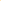 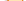 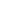 王琳二等奖78星际合影--笑一个张涵黄石市沈家营小学王琳二等奖79星际实验室程冰洁黄石市沈家营小学王琳二等奖80未来之城朱子杰黄石市沈家营小学王琳二等奖81一起来看流星雨黄佳怡黄石市沈家营小学王琳二等奖82一起去太空吧李航黄石市沈家营小学王琳二等奖83外星来客黄紫怡黄石市沈家营小学王琳二等奖84能量树孙才婉黄石市沈家营小学王琳二等奖85空岛小屋何美妍黄石市沈家营小学王琳二等奖86天空与海底闵政黄石市沈家营小学王琳二等奖87神秘的道路徐焱博黄石市沈家营小学张嵘二等奖88环境监测镜李湘琳黄石市沈家营小学芦萍二等奖89环境净化飞行器舒文黄石市沈家营小学芦萍二等奖90参观未来的学校吴倩筱黄石中英文学校陶旋二等奖91救援机器车杨嘉琪黄石中英文学校陶旋二等奖92新冠抢救仪李雨涵黄石中英文学校陶旋二等奖93宇宙飞船到地球陈立鹏黄石中英文学校陶旋二等奖94宇航员上月球曾梓涵黄石中英文学校陶旋二等奖95国旗插到外太空叶梓黄石中英文学校陶旋二等奖96智能生活黄一可黄石中英文学校陶旋二等奖97种子运送公司费子煊黄石中英文学校陶旋二等奖98多功能环保车雷雨泽黄石中英文学校陶旋二等奖99未来的城市蔡思杰黄石中英文学校陶旋二等奖100时光列车徐雯佳黄石中英文学校程思嘉二等奖101药丸机器人朱梦华黄石中英文学校程思嘉二等奖102多功能飞船王梓杰黄石中英文学校程思嘉二等奖103科技抗疫刘雨薇黄石中英文学校程思嘉二等奖104机器人工厂朱辰逸黄石中英文学校程思嘉二等奖105海底探秘张博宇黄石中英文学校程思嘉二等奖106空气转换器刘珊珊黄石中英文学校程思嘉二等奖107移民外星刘皓宁黄石中英文学校董玉霞二等奖108太空梦邓佳懿黄石中英文学校董玉霞二等奖109星际保卫战程锐杰黄石中英文学校董玉霞二等奖110天空之城程姝贤黄石中英文学校董玉霞二等奖111通天之道袁祥慧黄石中英文学校董玉霞二等奖112移动的村庄杜妙灵黄石中英文学校董玉霞二等奖113太空生活郭依一黄石中英文学校董玉霞二等奖114海底家园莫金鸣黄石中英文学校董玉霞二等奖115梦幻星球陈诺黄石中英文学校董玉霞二等奖116空间站余奥黄石中英文学校董玉霞二等奖117太空之旅柯博文黄石中英文学校陶旋二等奖118太空之旅胡伊静大冶市茗山乡初级中学唐炜二等奖119新能源发电站叶珉宇大冶市实验小学朱小青二等奖120多功能收集清扫机吴雨轩大冶市师范附属小学张耀新二等奖121植物保护机器虫李诗萌大冶市师范附属小学贾颖二等奖122销毁病毒火箭张落凡大冶市师范附属小学吴菊芳二等奖123太空游乐园柯冰雅大冶市还地桥镇小学余璇二等奖124新冠疫苗实验室陈昭新街小学郑伟艳二等奖125蛙型海水淡化机器周语晨新街小学彭缔二等奖1265D阅读胡秉豫大冶市还地桥镇小学冯玉尊二等奖127记忆刘子锋大冶市尹家湖中学余文章二等奖128记忆搜索叶婷开发区叶家坝小学方雨二等奖129太空转换生存孙梓妮大冶市尹家湖中学闵素芳二等奖130多功能喷洒机刘晨瑜大冶市师范附属小学张耀新二等奖131太阳能转化器朱雅玲大冶市师范附属小学周丽民二等奖132新型无人灭火机器周雅桐新街小学彭缔二等奖133太空生活黄晨晟大冶市实验小学金红英二等奖134战疫机器人杨清灵新街小学苏文静二等奖135智能空气转换机段依辰大冶市师范附属小学张耀新二等奖136垃圾回收分配机倪璟怡新街小学黄晓琪二等奖137科技救援马秋妮大冶市尹家湖中学尹文俊二等奖138疯狂海底城市黄阳初大冶市滨湖学校李菊华二等奖139新型环保卫士李梓睿大冶市滨湖学校刘合才二等奖140太空城郭佳欢大冶市尹家湖中学曹晓光二等奖141海底新城陈德文大冶市实验小学殷文华二等奖142高空消防机袁雨婷大冶市观山小学熊珺二等奖143星际列车吴奕豪大冶市金东方华中学校刘珺二等奖144另一个地球另一个家尹诗怡大冶市滨湖学校肖建新二等奖145遨游太空冯谦大冶市师范附属小学张耀新二等奖146新能源梦工厂黄依然大冶市金东方华中学校熊云二等奖147未来的科技向清逸大冶市还地桥镇小学柯珮二等奖148未来的海底城市罗琳娜大冶市实验小学顾爱玲二等奖149能源供给站乐晓晴大冶市还地桥镇小学柯珮二等奖150空中智能体温探测仪邓迦诚大冶市实验小学柯燕二等奖151森林空中城市朱雨晨大冶市实验小学张玉蘅二等奖152科学防疫郭思颖新街小学苏文静二等奖153空气净化器左若彤新街小学袁斯涵二等奖154海洋清理夫黄明昊新街小学黄晓琪二等奖155天空城李睿哲大冶市实验小学刘小霞二等奖156星际观光船周芷灵大冶市金东方华中学校刘珺二等奖157宇宙空间站孙博源大冶市金牛镇小学柯维二等奖158时空穿梭机胡瑶大冶市滨湖学校刘合才二等奖159病毒清理器李名森大冶市金东方华中学校秦振秋二等奖160移动城市周雅桐新街小学彭缔二等奖161海洋科技馆占天琪大冶市还地桥镇小学柯珮二等奖162星际遨游曹芮茗新街小学郑传艳二等奖163未来世界·未来家石安心大冶市尹家湖中学刘艳二等奖164海底精灵汪桢皓大冶市实验小学胡梦婷二等奖165世界末日姜雨萱大冶市金牛镇小学王丹二等奖166智能环保水电系统项璇大冶市师范附属小学吴菊芳二等奖167病毒粉碎机张琪开发区叶家坝小学石霖妮二等奖168美丽地球朱淑媛大冶市金牛镇小学王丹二等奖169海上楼华玺铃新街小学郑传艳二等奖170雾霾甭除机柯雅情开发区叶家坝小学李慧琴二等奖171花果城市郑欣怡大冶市师范附属小学周丽民二等奖172未来城市彭承政新街小学袁斯涵二等奖173消防飞船刘洋新街小学袁斯涵二等奖174环保卫士朱家麒大冶市实验小学殷文华二等奖175梦中空冯梓轩新街小学郑传艳二等奖176病毒吸食器戴欣可新街小学苏文静二等奖177新时代小区黄罗毅大冶市尹家湖小学张梦婷二等奖178探索外太空李依芸新街小学黄晓琪二等奖179新城曹子轩大冶市大箕铺小学胡文渊二等奖180未来乡村石益民大冶市大箕铺小学刘慧二等奖181太空补给站陈明轩大冶市还地桥镇小学柯珮二等奖182城市卫士许芷琳大冶市北门小学叶婷二等奖183太阳能新城黄菁菁新街小学苏文静二等奖184螃蟹博物馆黄品楠大冶市还地桥镇小学柯珮二等奖185太空医院陈欣怡黄石市湖滨路小学吴海英二等奖186科技创想陈子和黄石市湖滨路小学吴海英二等奖187海底乐园李诗雨黄石市湖滨路小学吴海英二等奖188会飘动的钢琴江雨萱黄石市湖滨路小学吴海英二等奖189飞向未来金娅希黄石市湖滨路小学吴海英二等奖190科技畅想王诗雨黄石市湖滨路小学吴海英二等奖191太空5G时代孙睿蕊黄石市有色中学阚策二等奖192空中花园程晓黄石市有色中学张明贵二等奖193带着宠物游科技馆李欣童黄石市有色中学涂德新二等奖194星际诊所饶子溪黄石市有色中学李德林二等奖195四堆探索黄祎黄石市有色中学阚策二等奖196神奇的机器船柯静伊黄石市龚家巷小学黄琦二等奖197云端中的建筑陈淼淼黄石市龚家巷小学黄琦二等奖198踏上云梯上星球邵奕菲黄石市龚家巷小学黄琦二等奖199梦幻家园陆睿祺黄石市龚家巷小学黄琦二等奖200中国科技魏肖娜黄石市沈家营小学王琳三等奖201奇妙的海底世界徐夕越黄石市沈家营小学王琳三等奖202冲上云霄王佳丽黄石市沈家营小学王琳三等奖203奔向宇宙石羽涵黄石市沈家营小学王琳三等奖204星际迷航赵语辰黄石市沈家营小学王琳三等奖205树神张博文黄石市沈家营小学王琳三等奖206外星人梁润泽黄石市沈家营小学王琳三等奖207太空之旅张筱雅黄石市沈家营小学王琳三等奖208未来海底发展李炫黄石市沈家营小学王琳三等奖209科技头盔赵妤菡黄石市沈家营小学王琳三等奖210太空宇宙队余鸿昌黄石市沈家营小学张嵘三等奖211太空大战徐毓辰黄石市沈家营小学张嵘三等奖212交朋友方柏焱黄石市沈家营小学张嵘三等奖213未来城市邓晨黄石市沈家营小学张嵘三等奖214宇航员的冒险周义涵黄石市沈家营小学张嵘三等奖215星际宇宙陈希雅黄石市沈家营小学张嵘三等奖216未来图书馆吴一湑黄石市沈家营小学张嵘三等奖217移动救火机器人周芯驰黄石中英文学校陶旋三等奖218节能楼循环利用游焌曦黄石中英文学校陶旋三等奖219保护地球程含瑞黄石中英文学校陶旋三等奖220太空住宅区吕文翕黄石中英文学校陶旋三等奖221星球大战胡欣瑞黄石中英文学校陶旋三等奖222变大缩小器陈秋歌黄石中英文学校陶旋三等奖223穿搭照相机杨梓瑶黄石中英文学校陶旋三等奖224未来的小区李宇望黄石中英文学校陶旋三等奖225我来到太空何礼乐黄石中英文学校陶旋三等奖226月球度假村张昊黄石中英文学校陶旋三等奖227太阳能果农鲍雨汐黄石中英文学校陶旋三等奖228海底大探索郑雨萱黄石中英文学校陶旋三等奖229海陆大作战张益嘉黄石中英文学校陶旋三等奖230我做了一个梦赵迎康黄石中英文学校陶旋三等奖231废气回收杨珂黄石中英文学校陶旋三等奖232智能种植机李媛黄石中英文学校陶旋三等奖233环保城李佳渲黄石中英文学校陶旋三等奖234我心中的太空张驰晟黄石中英文学校陶旋三等奖235宇航梦晏梓雪黄石中英文学校陶旋三等奖236大树上的房子刘一涵黄石中英文学校陶旋三等奖237GPS书包闵紫涵黄石中英文学校陶旋三等奖238月球渡假村刘奕瑶黄石中英文学校陶旋三等奖239科学日报陈泽轩黄石中英文学校陶旋三等奖240星际救援吴诗然黄石中英文学校陶旋三等奖241海底之城净化系统邱承泽黄石中英文学校陶旋三等奖242地球吸尘器冯浩轩黄石中英文学校陶旋三等奖243时光穿梭机舒文涵黄石中英文学校陶旋三等奖244空中城堡潘思妍黄石中英文学校程思嘉三等奖245宇宙探险刘语涵黄石中英文学校程思嘉三等奖246海底游乐场欧阳紫妍黄石中英文学校程思嘉三等奖247人类宇宙之旅陈静熙黄石中英文学校程思嘉三等奖248科技城许嘉诚黄石中英文学校程思嘉三等奖249遨游太空熊梓蕊黄石中英文学校程思嘉三等奖250未来观光车吴丁杰黄石中英文学校程思嘉三等奖251石油净化器冯昱彬黄石中英文学校程思嘉三等奖252太空之旅王子凌黄石中英文学校程思嘉三等奖253太空之旅叶裕佳黄石中英文学校程思嘉三等奖254药丸机器人陈诚黄石中英文学校程思嘉三等奖255天空之城余安若黄石中英文学校程思嘉三等奖256海底探秘程亚楠黄石中英文学校程思嘉三等奖257穿梭时空吕佳琦黄石中英文学校董玉霞三等奖258悬浮车柯耀杰黄石中英文学校董玉霞三等奖259未来式生活曹婷惠黄石中英文学校董玉霞三等奖260火山岩发电厂胡羽祺大冶市实验小学刘小霞三等奖261机器蜜蜂工厂陈灿大冶市实验小学邹丽杰三等奖262空气净化机黄创宇大冶市观山小学熊珺三等奖263森林消防员王梓大冶市实验小学陈冬霞三等奖264资源再生车曹佳雪大冶市大箕铺中学石秋珍三等奖265未来的我与世界陈宏艳大冶市还地桥镇小学柯珮三等奖266新星能源柯南大冶市还地桥镇小学柯珮三等奖267银河城陈咏大冶市尹家湖中学闵素芳三等奖268未来城市交通柯奕霖大冶市还地桥镇小学程树梅三等奖269救火卫士吴狄大冶市尹家湖中学郑扬三等奖270空中别“树”王依依大冶市实验小学陈冬霞三等奖271火焰蓝高空救火队熊雨馨大冶市师范附属小学周丽民三等奖272神奇的转换衣柜祝依晨大冶市育才小学陈霞三等奖273能量树侯雨歆大冶市大箕铺小学李文娟三等奖274人工智能马星雨大冶市滨湖学校刘梦三等奖275未来的地下城金勋皓大冶市尹家湖中学彭玉芳三等奖276对话月球张缓缓大冶市灵乡中学纪兰英三等奖277城市清洁师汪晓萱大冶市实验小学刘芳三等奖278移民基地黄芊芊大冶市尹家湖中学曹晓光三等奖279细菌攻克站向慕林大冶市还地桥镇小学柯珮三等奖280未来世界天空之城吴子墨大冶市实验小学李慧芳三等奖281瓜果新城香飘万里刘逸枫大冶市实验小学柯燕三等奖282创想星球范安琪大冶市实验小学李慧芳三等奖283废品号垃圾处理器刘紫煊大冶市实验小学赵焕三等奖284万能农作机柯雨霏大冶市开发区下冯小学柯亚运三等奖285垃圾净化器刘菲扬新街小学郑传艳三等奖286太空妙妙屋方盈盈大冶市尹家湖中学曹晓光三等奖287海底世界程佳星大冶市实验小学刘书琦三等奖288星际穿越李梦瑶大冶市北门小学叶婷三等奖289未来社区侯云皓大冶市大箕铺小学刘慧三等奖290我抱看月亮看太空纪涵希大冶市实验小学胡梦婷三等奖291科幻绘画杨金珠大冶市第二实验中学盛祥胜三等奖292地球吸尘器彭成希大冶市实验小学金红英三等奖293海底家园曹依娜大冶市大箕铺小学李文娟三等奖294空中新城运输忙饶子明大冶市实验小学齐宗敏三等奖295每个人的自然柯一民新街小学郑传艳三等奖296宇宙号采矿飞船明熠新街小学彭缔三等奖297空中城市交通车吴昕悦大冶市实验小学盛姣三等奖298建筑机器人余婷婷开发区叶家坝小学邓芝三等奖299铅笔城市胡勋新街小学袁斯涵三等奖300未来的大都市刘涛开发区叶家坝小学尹琴芳三等奖301中国航天城付子轩大冶市实验小学易景瑜三等奖302月球能源站闵紫媛大冶市实验小学顾爱玲三等奖303环保小卫士曾乐宸大冶市实验小学朱田田三等奖304梦想的航班胡悦大冶市北门小学叶婷三等奖305未来的生活叶紫婷大冶市滨湖学校罗惠群三等奖306宇宙之旅吴莎莎大冶市金牛镇小学王丹三等奖307星球之家吴骄阳大冶市金牛镇小学柯维三等奖308科幻城刘雅文大冶市第二实验中学胡冬文三等奖309动物宇宙黄开拓大冶市还地桥镇小学柯珮三等奖310太空新世界徐新庆大冶市保康小学董晓娜三等奖311海底遨游朱慧琴大冶市实验小学齐宗敏三等奖312美好生活研究所刘子恒大冶市刘仁八镇中心学校余吉三等奖313科幻城石圆璐东风路学校陈婷三等奖314翱翔太空刘思梵大冶市大箕铺小学胡文渊三等奖315科幻画余果涵东风路学校石芳三等奖316太空学校卢羲和大冶市实验小学罗静三等奖317梦幻水乡曹子轩大冶市大箕铺小学胡文渊三等奖318臭氧修复机曹谨童大冶市实验小学齐宗敏三等奖319自动洗澡机张雅轩黄石市湖滨路小学吴海英三等奖320消灭病毒世界必胜田睿扬黄石市湖滨路小学吴海英三等奖321给全国做大扫除刘佳怡黄石市湖滨路小学吴海英三等奖322地球守望易杨欢黄石市湖滨路小学吴海英三等奖323未来城市黄莉珍黄石市湖滨路小学吴海英三等奖324传承蔡依萱黄石市湖滨路小学吴海英三等奖325智能机器人吕怡涵黄石市铁山小学刘颖三等奖326机器人书童韩心怡黄石市铁山小学刘颖三等奖327神奇的药水刘彦卓黄石市铁山小学刘颖三等奖328会飞的旅行箱陈可黄石市铁山小学刘颖三等奖329神奇的消毒器陆紫嫣黄石市铁山小学刘颖三等奖330空气净化器黄怡琳黄石市铁山小学刘颖三等奖331神奇的洗手液严雨欣黄石市铁山小学刘颖三等奖332多功能消毒机卫淑樱黄石市铁山小学刘颖三等奖333智能消毒机占振豪黄石市铁山小学刘颖三等奖334多功能消毒机邓舒心黄石市铁山小学刘颖三等奖335彩虹太空发电站吴羡黄石市实验中学小学部金小英三等奖336未来城市曹磊黄石市实验中学小学部李远秀三等奖337神奇的机器人陈梓渝黄石市实验中学小学部郑秀娟三等奖338吸尘器詹心怡黄石市实验中学小学部瞿梦婷三等奖339机器人在宇宙祖丽哈耶黄石市实验中学小学部郑秀娟三等奖340携手未来裴佳怡黄石市实验中学小学部李远秀三等奖341天空之城陈梓渝黄石市实验中学小学部郑贤娟三等奖342时光机王俊黄石市实验中学小学部李焱三等奖343中国骄傲吕意黄石市有色中学涂德新三等奖344通天之路甘馨悦黄石市有色中学王六荣三等奖345飞翔的翅膀李羽微黄石市有色中学吴婷三等奖346未来城市徐婧洁黄石市有色中学涂德新三等奖347女科学家龚梦婧黄石市有色中学王六荣三等奖348快乐宝贝盛语晨黄石市有色中学李诗晴三等奖349神奇的多功能机器人谢文倩黄石市龚家巷小学黄琦三等奖350神奇的果汁转化器万佳琦黄石市龚家巷小学黄琦三等奖351神奇的星际改变器陈珊坭黄石市龚家巷小学黄琦三等奖352海底科技城黄馨雅黄石市龚家巷小学黄琦三等奖353地球家园真神奇许伟琴黄石市龚家巷小学黄琦三等奖354科技世界真神奇罗煜茜黄石市龚家巷小学黄琦三等奖355宇宙城曹祺开发区˙铁山区大路小学刘芬三等奖